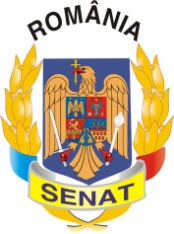 Comisia pentru Privatizare și Administrarea                  Activelor Statului    PROCES VERBALal şedinţei Comisiei din data de 23.09.2014Comisia pentru privatizare şi administrarea activelor statului, condusă de domnul senator Mircea Banias, şi-a desfăşurat lucrările în ziua de 23.09.2014. Preşedintele Comisiei a constatat că există cvorum pentru începerea şedinţei.Membrii Comisiei au aprobat următoarea ordine de zi:Propunere legislativă privind transmiterea unui bun aflat în domeniul public al statului în domeniul public al unei unităţi administrativ teritoriale. (L445/2014)Proiect de lege privind aprobarea Ordonanţei Guvernului nr.14/2014 pentru modificarea şi completarea Ordonanţei de urgenţă a Guvernului nr.88/1997 privind privatizarea societăţilor. (L470/2014)Proiect de lege pentru aprobarea Ordonanţei de urgenţã a Guvernului nr. 41/2014 privind înfiinţarea, organizarea şi funcţionarea Agenţiei pentru Finanţarea Investiţiilor Rurale, prin reorganizarea Agenţiei de Plăţi pentru Dezvoltare Rurală şi Pescuit. (L487/2014)Diverse.La punctul 1 pe ordinea de zi s-a discutat Propunerea legislativă privind transmiterea unui bun aflat în domeniul public al statului în domeniul public al unei unităţi administrativ teritoriale.Propunerea legislativă are ca obiect de reglementare trecerea unui teren (Insula Plumbuita) aflat în domeniul public al statului și în administrarea Administrației Naționale ”Apele Române”  în domeniul public al unei unități administrativ teritoriale și în administrarea Consiliului Local al Sectorului 2 al Municipiului București.Consiliul Legislativ avizează favorabil propunerea legislativă.Comisia juridică, de numiri, disciplină, imunități și validări avizează negativ propunerea legislativă.Membrii Comisiei pentru privatizare şi administrarea activelor statului și membrii Comisiei pentru administrație publică și organizarea teritoriului, au hotărât, discutarea propunerii legislative pentru  data de 30.09.2014.La punctul 2 pe ordinea de zi s-a discutat Proiectul de lege privind aprobarea Ordonanţei Guvernului nr.14/2014 pentru modificarea şi completarea Ordonanţei de urgenţă a Guvernului nr.88/1997 privind privatizarea societăţilor. Proiectul de lege are ca obiect modificarea și completarea Ordonanței de urgență a Guvernului nr.88/1997 privind privatizarea societăților  comerciale, aprobată prin Legea nr.44/1998, cu modificările și completările ulterioare. Intervențiile au ca scop eliminarea interidcției referitoare la dreptul operatorilor economici la care statul roman ori o autoritate a administrației publice locale deține mai mult de 33% din totalul acțiunilor de a participa la cumpărarea de acțiuni în condițiile legislației în domeniul privatizării.Totodată, se instituie dreptul societăților la care statul sau o autoritate a administrației publice locale este acționar majoritar să poată transfera prin negociere directă active aflate în proprietatea lor persoanelor juridice la care statul sau o autoritate a administrației publice locale este acționar majoritar. Consiliul Legislativ a avizat favorabil proiectul de lege. Comisia juridică, de numiri, dislciplină, imunități și validări avizeaza favorabil proiectul de lege.  În urma dezbaterilor, membrii Comisiei pentru privatizare şi administrarea activelor statului au hotărât, cu majoritate de voturi, să adopte raport de admitere fără amendamente. La punctul 3  pe ordinea de zi s-a discutat Proiectul de lege pentru aprobarea Ordonanţei de urgenţã a Guvernului nr. 41/2014 privind înfiinţarea, organizarea şi funcţionarea Agenţiei pentru Finanţarea Investiţiilor Rurale, prin reorganizarea Agenţiei de Plăţi pentru Dezvoltare Rurală şi Pescuit.Proiectul de ordonanță de urgență are ca obiect de reglementare înființarea, organizarea și funcționarea Agenției pentru Finanțarea Investițiilor Rurale, ca instituție publică, cu personalitate juridică, în subordinea Ministerului Agriculturii și Dezvoltării Rurale, finanțată din venituri proprii și subvenții de la bugetul de stat, prin reorganizarea Agenției de plăți pentru Dezvoltare Rurală și Pescuit, care se desființează.	Consiliul Legislativ a avizat favorabil proiectul de lege.Membrii Comisiei pentru privatizare şi administrarea activelor statului au hotărât, cu majoritate de voturi, să adopte aviz favorabil.           PREȘEDINTE,                                                                          SECRETAR,           Mircea Banias        			                             Valentin Calcan